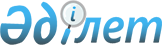 Аудандық мәслихаттың 2012 жылғы 20 желтоқсандағы № 56 "2013-2015 жылдарға арналған аудандық бюджет туралы" шешіміне өзгерістер мен толықтыру енгізу туралы
					
			Күшін жойған
			
			
		
					Ақтөбе облысы Қобда аудандық мәслихатының 2013 жылғы 11 шілдедегі № 100 шешімі. Ақтөбе облысының Әділет департаментінде 2013 жылғы 18 шілдеде № 3608 болып тіркелді. Қолданылу мерзімінің аяқталуына байланысты күші жойылды - Ақтөбе облысы Қобда аудандық мәслихатының 2013 жылғы 24 желтоқсандағы № 136 шешімімен      Ескерту. Қолданылу мерзімінің аяқталуына байланысты күші жойылды - Ақтөбе облысы Қобда аудандық мәслихатының 24.12.2013 № 136 шешімімен.

      Қазақстан Республикасының 2001 жылғы 23 қаңтардағы «Қазақстан Республикасындағы жергілікті мемлекеттік басқару және өзін-өзі басқару туралы» Заңының 6 бабына, Қазақстан Республикасының 2008 жылғы 4 желтоқсандағы Бюджеттік Кодексінің 9, 106 баптарына сәйкес Қобда аудандық мәслихат ШЕШІМ ЕТТІ:



      1. Қобда аудандық мәслихаттың 2012 жылғы 20 желтоқсандағы № 56 «2013-2015 жылдарға арналған аудандық бюджет туралы» (нормативтік құқықтық кесімдері мемлекеттік тіркеу тізілімінде № 3484 тіркелген, 2013 жылғы 18 қаңтарда «Қобда» газетінің № 4 жарияланған) шешіміне мынадай өзгерістер мен толықтыру енгізілсін:



      1) 1 тармақта:



      1) тармақшасында:

      кірістер

      2 737 150 деген цифрлар 2 738 565 деген цифрлармен ауыстырылсын;

      оның ішінде:

      трансферттер түсімдері бойынша

      2 439 925 деген цифрлар 2 441 340 деген цифрлармен ауыстырылсын;



      2) тармақшасында:

      шығындар

      2 765 506,2 деген цифрлар 2 766 921,2 деген цифрлармен      ауыстырылсын;



      2) 6 тармақта

      5 абзацтың бөлігінде:

      9 021 деген цифрлар 7 791 деген цифрлармен ауыстырылсын;

      6 абзацтың бөлігінде:

      20 100 деген цифрлар 17 953 деген цифрлармен ауыстырылсын;

      7 абзацтың бөлігінде:

      8 817 деген цифрлар 7 400 деген цифрлармен ауыстырылсын;

      және мынадай мазмұндағы абзацпен толықтырылсын:

      «жергілікті атқарушы органдардың штат бірліктерін ұлғайтуға – 6 209 мың теңге».



      2. Көрсетілген шешімдегі 1 қосымша осы шешімдегі қосымшаға сәйкес редакцияда жазылсын.



      3. Осы шешім 2013 жылғы 1 қаңтардан бастап қолданысқа енгізіледі.        Аудандық мәслихат                Аудандық мәслихаттың

      сессиясының төрайымы                     хатшысы         Ж.АТАМҰРАТОВА                     Л.ИСМАҒАМБЕТОВА

2013 жылғы 11 шілдедегі № 100

аудан мәслихатының шешіміне

№ 1 қосымша2012 жылғы 20 желтоқсандағы № 56

аудан мәслихатының шешіміне

№ 1 қосымша 2013 жылға арналған аудандық бюджет
					© 2012. Қазақстан Республикасы Әділет министрлігінің «Қазақстан Республикасының Заңнама және құқықтық ақпарат институты» ШЖҚ РМК
				СанатыСанатыСанатыСанатыСомасы, мың теңгеСыныбыСыныбыСыныбыСомасы, мың теңгеIшкi сыныбыIшкi сыныбыСомасы, мың теңгеКірістер атауыСомасы, мың теңгеІ. Кірістер27385651Салықтық түсімдер282495101Табыс салығы1236751012Жеке табыс салығы123675103Әлеуметтiк салық1151201031Әлеуметтік салық115120104Меншiкке салынатын салықтар374151041Мүлiкке салынатын салықтар175201043Жер салығы19951044Көлiк құралдарына салынатын салық144001045Бірыңғай жер салығы3500105Тауарларға, жұмыстарға және қызметтерге салынатын iшкi салықтар48151052Акциздер11601053Табиғи және басқа да ресурстарды пайдаланғаны үшiн түсетiн түсiмдер18001054Кәсiпкерлiк және кәсiби қызметтi жүргiзгенi үшiн алынатын алымдар1855108Заңдық мәнді іс-әрекеттерді жасағаны және (немесе) оған уәкілеттігі бар мемлекеттік органдар немесе лауазымды адамдар құжаттар бергені үшін алынатын міндетті төлемдер14701Мемлекеттік баж14702Салықтық емес түсiмдер6068201Мемлекеттік меншіктен түсетін кірістер5682015Мемлекет меншігіндегі мүлікті жалға беруден түсетін кірістер568206Басқа да салықтық емес түсiмдер55002061Басқа да салықтық емес түсiмдер55003Негізгі капиталды сатудан түсетін түсімдер8662303Жердi және материалдық емес активтердi сату86623031Жерді сату86624Трансферттердің түсімдері2441340402Мемлекеттiк басқарудың жоғары тұрған органдарынан түсетiн трансферттер24413404022Облыстық бюджеттен түсетiн трансферттер2441340Функ. топФунк. топФунк. топФунк. топФунк. топСомасы (мың теңге)Кіші функцияКіші функцияКіші функцияКіші функцияСомасы (мың теңге)ӘкімшіӘкімшіӘкімшіСомасы (мың теңге)БағдарламаБағдарламаСомасы (мың теңге)АТАУЫСомасы (мың теңге)123456II. Шығындар2 766 921,201Жалпы сипаттағы мемлекеттiк қызметтер 245 416,21Мемлекеттiк басқарудың жалпы функцияларын орындайтын өкiлдi, атқарушы және басқа органдар223 921,0112Аудан (облыстық маңызы бар қала) мәслихатының аппараты12 069,0001Аудан (облыстық маңызы бар қала) мәслихатының қызметін қамтамасыз ету жөніндегі қызметтер12 069,0122Аудан (облыстық маңызы бар қала) әкімінің аппараты58 543,0001Аудан (облыстық маңызы бар қала) әкімінің қызметін қамтамасыз ету жөніндегі қызметтер51 758,0003Мемлекеттік органның күрделі шығыстары6 785,0123Қаладағы аудан, аудандық маңызы бар қала, кент, ауыл (село), ауылдық (селолық) округ әкімінің аппараты153 309,0001Қаладағы аудан, аудандық маңызы бар қаланың, кент, ауыл (село), ауылдық (селолық) округ әкімінің қызметін қамтамасыз ету жөніндегі қызметтер151 063,7022Мемлекеттік органның күрделі шығыстары2 245,32Қаржылық қызмет11 844,0452Ауданның (облыстық маңызы бар қаланың) қаржы бөлімі11 844,0001Ауданның (облыстық маңызы бар қаланың) бюджетін орындау және ауданның (облыстық маңызы бар қаланың) коммуналдық меншігін басқару саласындағы мемлекеттік саясатты іске асыру жөніндегі қызметтер11 844,05Жоспарлау және статистикалық қызмет9 651,2476Ауданның (облыстық маңызы бар қаланың) экономика, бюджеттік жоспарлау және кәсіпкерлік бөлімі9 651,2001Аудан (облыстық маңызы бар қала) басқармасының экономикалық саясатты, мемлекеттік жоспарлау, бюджеттің атқарылуы, коммуналдық меншікті басқару, кәсіпкерлікті және өнеркәсіпті дамыту жүйесін қалыптастыру және дамыту саласында мемлекеттік саясатты іске асыру жөніндегі қызметтер 9 651,202Қорғаныс3 057,01Әскери мұқтаждықтар1 522,0122Аудан (облыстық маңызы бар қала) әкімінің аппараты1 522,0005Жалпыға бірдей әскери міндетті атқару шеңберіндегі іс-шаралар1 522,02Төтенше жағдайлар жөнiндегi жұмыстарды ұйымдастыру1 535,0122Аудан (облыстық маңызы бар қала) әкімінің аппараты1 535,0006Аудан (облыстық маңызы бар қала) ауқымындағы төтенше жағдайлардың алдын алу және жою649,0007Аудандық (қалалық) ауқымдағы дала өрттерінің, сондай-ақ мемлекеттік өртке қарсы қызмет органдары құрылмаған елдi мекендерде өрттердің алдын алу және оларды сөндіру жөніндегі іс-шаралар886,003Қоғамдық тәртіп, қауіпсіздік, құқықтық, сот, қылмыстық-атқару қызметі3 000,09Қоғамдық тәртіп және қауіпсіздік саласындағы басқа да қызметтер3 000,0458Ауданның (облыстық маңызы бар қаланың) тұрғын үй-коммуналдық шаруашылығы, жолаушылар көлігі және автомобиль жолдары бөлімі3 000,0021Елдi мекендерде жол жүрісі қауiпсiздiгін қамтамасыз ету3 000,004Бiлiм беру1 939 307,01Мектепке дейiнгi тәрбиелеу және оқыту228 718,7471Ауданның (облыстық маңызы бар қаланың) білім, дене шынықтыру және спорт бөлімі228 718,7003Мектепке дейінгі тәрбие ұйымдарының қызметін қамтамасыз ету171 612,7040Мектепке дейінгі білім беру ұйымдарында мемлекеттік білім беру тапсырысын іске асыруға57 106,02Бастауыш, негізгі орта және жалпы орта білім беру1 616 905,2471Ауданның (облыстық маңызы бар қаланың) білім, дене шынықтыру және спорт бөлімі1 616 905,2004Жалпы білім беру1 570 901,2005Балалар мен жеткіншектерге қосымша білім беру 46 004,09Бiлiм беру саласындағы өзге де қызметтер93 683,1471Ауданның (облыстық маңызы бар қаланың) білім, дене шынықтыру және спорт бөлімі93 683,1009Ауданның (облыстық маңызы бар қаланың) мемлекеттік білім беру мекемелері үшін оқулықтар мен оқу-әдiстемелiк кешендерді сатып алу және жеткізу12 726,0010Аудандық (қалалық) ауқымдағы мектеп олимпиадаларын, конкурстар және мектептен тыс іс-шараларды өткiзу1 297,0020Жетім баланы (жетім балаларды) және ата-аналарының қамқорынсыз қалған баланы (балаларды) күтіп-ұстауға асыраушыларына ай сайынғы ақшалай қаражат төлемдері 7 791,0067Ведомстволық бағыныстағы мемлекеттік мекемелерінің және ұйымдарының күрделі шығыстары71 869,106Әлеуметтiк көмек және әлеуметтiк қамтамасыз ету 108 640,02Әлеуметтiк көмек96 158,0123Қаладағы аудан, аудандық маңызы бар қала, кент, ауыл (село), ауылдық (селолық) округ әкімінің аппараты7 076,0003Мұқтаж азаматтарға үйінде әлеуметтік көмек көрсету7 076,0451Ауданның (облыстық маңызы бар қаланың) жұмыспен қамту және әлеуметтік бағдарламалар бөлімі89 082,0002Еңбекпен қамту бағдарламасы34 210,0004Ауылдық жерлерде тұратын денсаулық сақтау, білім беру, әлеуметтік қамтамасыз ету, мәдениет, спорт және ветеринар мамандарына отын сатып алуға Қазақстан Республикасының заңнамасына сәйкес әлеуметтік көмек көрсету10 400,0005Мемлекеттік атаулы әлеуметтік көмек 221,0007Жергілікті өкілетті органдардың шешімі бойынша мұқтаж азаматтардың жекелеген топтарына әлеуметтік көмек38 051,001618 жасқа дейінгі балаларға мемлекеттік жәрдемақылар4 500,0017Мүгедектерді оңалту жеке бағдарламасына сәйкес, мұқтаж мүгедектерді міндетті гигиеналық құралдармен және ымдау тілі мамандарының қызмет көрсетуін, жеке көмекшілермен қамтамасыз ету 1 700,09Әлеуметтiк көмек және әлеуметтiк қамтамасыз ету салаларындағы өзге де қызметтер12 482,0451Ауданның (облыстық маңызы бар қаланың) жұмыспен қамту және әлеуметтік бағдарламалар бөлімі12 482,0001Жергілікті деңгейде жұмыспен қамтуды қамтамасыз ету және халық үшін әлеуметтік бағдарламаларды іске асыру саласындағы мемлекеттік саясатты іске асыру жөніндегі қызметтер 12 226,0011Жәрдемақыларды және басқа да әлеуметтік төлемдерді есептеу, төлеу мен жеткізу бойынша қызметтерге ақы төлеу256,007Тұрғын үй-коммуналдық шаруашылық51 033,31Тұрғын үй шаруашылығы32 680,0466Ауданның (облыстық маңызы бар қаланың) сәулет, қала құрылысы және құрылыс бөлімі32 680,0003Мемлекеттік коммуналдық тұрғын үй қорының тұрғын үйін жобалау, салу және (немесе) сатып алу22 680,0004Инженерлік коммуникациялық инфрақұрылымды жобалау, дамыту, жайластыру және (немесе) сатып алу 10 000,02Коммуналдық шаруашылық3 392,3458Ауданның (облыстық маңызы бар қаланың) тұрғын үй-коммуналдық шаруашылығы, жолаушылар көлігі және автомобиль жолдары бөлімі3 392,3012Сумен жабдықтау және су бөлу жүйесінің қызмет етуі 3 392,33Елді-мекендерді абаттандыру14 961,0123Қаладағы аудан, аудандық маңызы бар қала, кент, ауыл (село), ауылдық (селолық) округ әкімінің аппараты11 933,0008Елді мекендердің көшелерін жарықтандыру8 712,3009Елді мекендердің санитариясын қамтамасыз ету1 531,0011Елді мекендерді абаттандыру және көгалдандыру1 689,7458Ауданның (облыстық маңызы бар қаланың) тұрғын үй-коммуналдық шаруашылығы, жолаушылар көлігі және автомобиль жолдары бөлімі3 028,0018Елдi мекендердi абаттандыру және көгалдандыру3 028,008Мәдениет, спорт, туризм және ақпараттық кеңістiк211 792,01Мәдениет саласындағы қызмет144 717,0455Ауданның (облыстық маңызы бар қаланың) мәдениет және тілдерді дамыту бөлімі120 613,0003Мәдени-демалыс жұмысын қолдау120 613,0466Ауданның (облыстық маңызы бар қаланың) сәулет, қала құрылысы және құрылыс бөлімі24 104,0011Мәдениет объектілерін дамыту24 104,02Спорт1 903,0471Ауданның (облыстық маңызы бар қаланың) білім, дене шынықтыру және спорт бөлімі1 903,0014Аудандық (облыстық маңызы бар қалалық) деңгейде спорттық жарыстар өткiзу498,0015Әртүрлi спорт түрлерi бойынша аудан (облыстық маңызы бар қала) құрама командаларының мүшелерiн дайындау және олардың облыстық спорт жарыстарына қатысуы1 405,03Ақпараттық кеңiстiк42 495,0455Ауданның (облыстық маңызы бар қаланың) мәдениет және тілдерді дамыту бөлімі36 643,0006Аудандық (қалалық) кiтапханалардың жұмыс iстеуi36 231,0007Мемлекеттік тілді және Қазақстан халықтарының басқа да тілдерін дамыту412,0456Ауданның (облыстық маңызы бар қаланың) ішкі саясат бөлімі5 852,0002Газеттер мен журналдар арқылы мемлекеттік ақпараттық саясат жүргізу жөніндегі қызметтер4 707,0005Телерадио хабарларын тарату арқылы мемлекеттік ақпараттық саясатты жүргізу жөніндегі қызметтер1 145,09Мәдениет, спорт, туризм және ақпараттық кеңiстiктi ұйымдастыру жөнiндегi өзге де қызметтер22 677,0455Ауданның (облыстық маңызы бар қаланың) мәдениет және тілдерді дамыту бөлімі14 121,0001Жергілікті деңгейде тілдерді және мәдениетті дамыту саласындағы мемлекеттік саясатты іске асыру жөніндегі қызметтер8 626,0032Ведомстволық бағыныстағы мемлекеттік мекемелерінің және ұйымдарының күрделі шығыстары5 495,0456Ауданның (облыстық маңызы бар қаланың) ішкі саясат бөлімі8 556,0001Жергілікті деңгейде ақпарат, мемлекеттілікті нығайту және азаматтардың әлеуметтік сенімділігін қалыптастыру саласында мемлекеттік саясатты іске асыру жөніндегі қызметтер7 210,0003Жастар саясаты саласында іс-шараларды iске асыру1 346,010Ауыл, су, орман, балық шаруашылығы, ерекше қорғалатын табиғи аумақтар, қоршаған ортаны және жануарлар дүниесін қорғау, жер қатынастары81 424,81Ауыл шаруашылығы20 888,8466Ауданның (облыстық маңызы бар қаланың) сәулет, қала құрылысы және құрылыс бөлімі2 000,0010Ауыл шаруашылығы объектілерін дамыту2 000,0474Ауданның (облыстық маңызы бар қаланың) ауыл шаруашылығы және ветеринария бөлімі13 008,0001Жергілікті деңгейде ауыл шаруашылығы және ветеринария саласындағы мемлекеттік саясатты іске асыру жөніндегі қызметтер12 208,0003Мемлекеттік органның күрделі шығыстары400,0005Мал көмінділерінің (биотермиялық шұңқырлардың) жұмыс істеуін қамтамасыз ету400,0476Ауданның (облыстық маңызы бар қаланың) экономика, бюджеттік жоспарлау және кәсіпкерлік бөлімі5 880,8099Мамандардың әлеуметтік көмек көрсетуі жөніндегі шараларды іске асыру5 880,86Жер қатынастары8 537,0463Ауданның (облыстық маңызы бар қаланың) жер қатынастары бөлімі8 537,0001Аудан (облыстық маңызы бар қала) аумағында жер қатынастарын реттеу саласындағы мемлекеттік саясатты іске асыру жөніндегі қызметтер6 537,0006Аудандық маңызы бар қалалардың, кенттердiң, ауылдардың (селолардың), ауылдық (селолық) округтердiң шекарасын белгiлеу кезiнде жүргiзiлетiн жерге орналастыру2 000,09Ауыл, су, орман, балық шаруашылығы және қоршаған ортаны қорғау мен жер қатынастары саласындағы өзге де қызметтер51 999,0474Ауданның (облыстық маңызы бар қаланың) ауыл шаруашылығы және ветеринария бөлімі51 999,0013Эпизоотияға қарсы іс-шаралар жүргізу51 999,011Өнеркәсіп, сәулет, қала құрылысы және құрылыс қызметі7 359,02Сәулет, қала құрылысы және құрылыс қызметі7 359,0466Ауданның (облыстық маңызы бар қаланың) сәулет, қала құрылысы және құрылыс бөлімі7 359,0001Құрылыс, аудандарының және елді мекендерінің сәулеттік бейнесін жақсарту саласындағы мемлекеттік саясатты іске асыру және ауданның аумағында ұтымжы және тиімді қала құрылысын игеруді қамтамасыз ету жөніндегі қызметтер 7 359,012Көлiк және коммуникация65 000,01Автомобиль көлiгi65 000,0458Ауданның (облыстық маңызы бар қаланың) тұрғын үй-коммуналдық шаруашылығы, жолаушылар көлігі және автомобиль жолдары бөлімі65 000,0023Автомобиль жолдарының жұмыс істеуін қамтамасыз ету15 000,0045Аудандық маңызы бар автомобиль жолдарын және елді-мекендердің көшелерін күрделі және орташа жөндеу50 000,013Басқалар49 391,23Кәсiпкерлiк қызметтi қолдау және бәсекелестікті қорғау1 000,0476Ауданның экономика, бюджеттік жоспарлау және кәсіпкерлік бөлімі1 000,0005Кәсіпкерлік қызметті қолдау1 000,09Басқалар48 391,2123Қаладағы аудан, аудандық маңызы бар қала, кент, ауыл (село), ауылдық (селолық) округ әкімінің аппараты16 702,8040«Өңірлерді дамыту» Бағдарламасы шеңберінде өңірлерді экономикалық дамытуға жәрдемдесу бойынша шараларды іске асыру16 702,8452Ауданның (облыстық маңызы бар қаланың) қаржы бөлімі3 500,0012Ауданның (облыстық маңызы бар қаланың) жергілікті атқарушы органының резерві 3 500,0458Ауданның (облыстық маңызы бар қаланың) тұрғын үй-коммуналдық шаруашылығы, жолаушылар көлігі және автомобиль жолдары бөлімі7 425,4001Жергілікті деңгейде тұрғын үй-коммуналдық шаруашылығы, жолаушылар көлігі және автомобиль жолдары саласындағы мемлекеттік саясатты іске асыру жөніндегі қызметтер7 425,4471Ауданның (облыстық маңызы бар қаланың) білім, дене шынықтыру және спорт бөлімі20 763,0001Білім, дене шынықтыру және спорт бөлімі қызметін қамтамасыз ету17 328,0018Мемлекеттік органның күрделі шығыстары600,0041"Өңірлерді дамыту" Бағдарламасы щеңберінде өңірлерді экономикалық дамытуға жәрдемдесу бойынша шараларды іске асыру2 835,015Трансферттер1 500,71Трансферттер1 500,7452Ауданның (облыстық маңызы бар қаланың) қаржы бөлімі1 500,7006Нысаналы пайдаланылмаған (толық пайдаланылмаған) трансферттерді қайтару1 500,7Функ. топФунк. топФунк. топФунк. топФунк. топСомасы (мың теңге)Кіші функцияКіші функцияКіші функцияКіші функцияСомасы (мың теңге)ӘкімшіӘкімшіӘкімшіСомасы (мың теңге)БағдарламаБағдарламаСомасы (мың теңге)АТАУЫСомасы (мың теңге)123456III. Таза бюджеттік кредит беру10 025,0Бюджеттік кредиттер15 579,010Ауыл, су, орман, балық шаруашылығы, ерекше қорғалатын табиғи аумақтар, қоршаған ортаны және жануарлар дүниесін қорғау, жер қатынастары15 579,01Ауыл шаруашылығы 15 579,0476Ауданның (облыстық маңызы бар қаланың) экономика, бюджеттік жоспарлау және кәсіпкерлік бөлімі15 579,0004Мамандарды әлеуметтік қолдау шараларын іске асыруға берілетін бюджеттік кредиттер15 579,0санатысанатысанатысанатысанатыСомасы (мың теңге)сыныбысыныбысыныбысыныбыСомасы (мың теңге)ішкі сыныбыішкі сыныбыішкі сыныбыСомасы (мың теңге)ерекшелігіерекшелігіСомасы (мың теңге)АТАУЫСомасы (мың теңге)1234565Қарыздар түсімі5 554,001Бюджеттік кредиттерді өтеу5 554,01Мемлекеттік бюджеттен берілген бюджеттік кредиттерді өтеу5 554,013Жеке тұлғаларға жергілікті бюджеттен берілген бюджеттік кредиттерді өтеу (облыстық маңызы бар қаланың)5 554,0Функ. топФунк. топФунк. топФунк. топФунк. топСомасы (мың теңге)Кіші функцияКіші функцияКіші функцияКіші функцияСомасы (мың теңге)ӘкімшіӘкімшіӘкімшіСомасы (мың теңге)БағдарламаБағдарламаСомасы (мың теңге)АТАУЫСомасы (мың теңге)123456IV. Қаржы активтерімен жасалатын операциялар бойынша сальдо 0Қаржы активтерін сатып алу 013Басқалар09Басқалар0452Ауданның (облыстық маңызы бар қаланың) қаржы бөлімі0005Заңды тұлғалардың жарғылық капиталын қалыптастыру немесе ұлғайту0V. Бюджет тапшылығы -38 381,2VI. Бюджет тапшылығын қаржыландыру 38 381,2санатысанатысанатысанатысанатыСомасы (мың теңге) сыныбысыныбысыныбысыныбыСомасы (мың теңге) ішкі сыныбыішкі сыныбыішкі сыныбыСомасы (мың теңге) ерекшелігіерекшелігіСомасы (мың теңге) АТАУЫСомасы (мың теңге) 1234567Қарыздар түсімі15 579,001Мемлекеттік ішкі қарыздар15 579,0203Қарыз алу келісім-шарттары15 579,0санатысанатысанатысанатысанатыСомасы (мың теңге) сыныбысыныбысыныбысыныбыСомасы (мың теңге) ішкі сыныбыішкі сыныбыішкі сыныбыСомасы (мың теңге) ерекшелігіерекшелігіСомасы (мың теңге) АТАУЫСомасы (мың теңге) 12345616Қарыздарды өтеу5 745,01Қарыздарды өтеу5 745,0452Ауданның (облыстық маңызы бар қаланың) қаржы бөлімі5 745,0008Жергілікті атқарушы органның жоғары тұрған бюджет алдындағы борышын өтеу5 554,0021Жергілікті бюджеттен бөлінген пайдаланылмаған бюджеттік кредиттерді қайтару191,0санатысанатысанатысанатысанатыСомасы (мың теңге) сыныбысыныбысыныбысыныбыСомасы (мың теңге) ішкі сыныбыішкі сыныбыішкі сыныбыСомасы (мың теңге) ерекшелігіерекшелігіСомасы (мың теңге) АТАУЫСомасы (мың теңге) 1234568Бюджет қаражаттарының пайдаланылатын қалдықтары28 547,201Бюджет қаражаты қалдықтары28 547,21Бюджет қаражатының бос қалдықтары28 547,2